Załącznik do Uchwały Nr……./2024Rady Powiatu w Świdnicyz dnia……………2024 rPowiatowy Program Rozwoju Pieczy Zastępczejw Powiecie Świdnickim na lata 2024-2026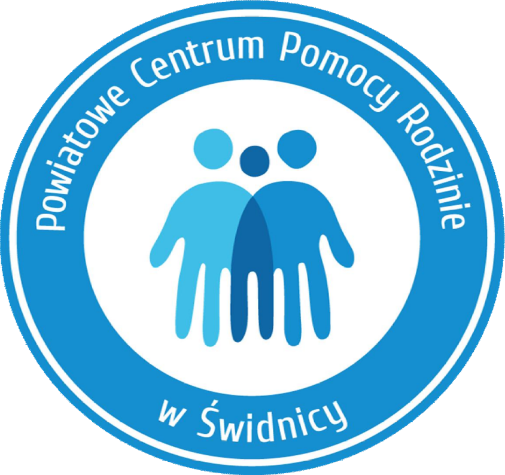 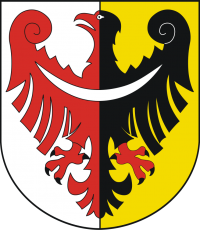 Kwiecień 2024 r.I WSTĘP Niniejszy Powiatowy Program Rozwoju Pieczy Zastępczej dla Powiatu Świdnickiego na lata 2024-2026 przygotowano na podstawie diagnozy sytuacji pieczy zastępczej funkcjonującej na terenie powiatu, a także wniosków z badania ankietowego aktualnych potrzeb rodzin zastępczych.Sprawny lokalny system polityki prorodzinnej powinien zapewniać wszystkim rodzinom naturalnym odpowiednie warunki do wychowywania dzieci. Na życie współczesnej rodziny składają się jednak rozliczne zagrożenia natury psychospołecznej czy gospodarczej. Wystarczy przypomnieć chociażby, że codzienne życie przez ponad trzy lata w atmosferze stresu oraz niepewności potęgowanej przez zagrożenie epidemią Covid-19 z pewnością nie pozostało bez wpływu na funkcjonowanie rodzin. W momencie przyjmowania niniejszego Programu na skutki z czasu epidemii koronawirusa nakłada się problematyczna sytuacja gospodarcza kraju (postępująca inflacja), co łatwo może odbijać się na planowaniu budżetu domowego polskich rodzin, jak również niepewną sytuację międzynarodową w bezpośrednim sąsiedztwie Polski (wojna rosyjsko-ukraińska trwająca od lutego 2022 r.).Rodzinie, która wykazuje trudności w wypełnianiu swoich funkcji opiekuńczo - wychowawczych należy udzielić pomocy w formie: poradnictwa rodzinnego, terapii rodzinnej, pracy socjalnej.Opracowanie i realizacja Powiatowego Programu Rozwoju Pieczy Zastępczej na trzy kolejne lata, ma na celu kontynuację i rozwój realizacji założeń przyjętych w dotąd obowiązującym dokumencie, nałożonym przez ustawodawcę. Za główny kierunek przyjmuje się rozwój istniejących form wsparcia, promowanie rodzinnych form pieczy zastępczej oraz deinstytucjonalizację. Niniejszy Program Rozwoju Pieczy Zastępczej na lata 2024-2026 zawiera cele i kierunki działań w perspektywie trzyletniej, które będą podejmowane głównie przez Powiatowe Centrum Pomocy Rodzinie jako organizatora pieczy zastępczej w Powiecie Świdnickim.II Aspekty prawneII 1. Podstawa prawnaPrzygotowując niniejszy Powiatowy Program Rozwoju Pieczy Zastępczej w Powiecie Świdnickim na lata 2024-2026 – zwany dalej „Programem” – zrealizowano obowiązek wynikający z art. 180 pkt 1. Ustawy z dnia 9 czerwca 2011 r. o wspieraniu rodziny i systemie pieczy zastępczej (Dz.U. z 2024 r. poz. 177 ze zm.), który stanowi, że do zadań własnych powiatu należy: „opracowanie i realizacja 3-letnich powiatowych programów dotyczących rozwoju pieczy zastępczej, zawierających między innymi plan rozwoju rodzinnej pieczy zastępczej, plan ograniczania liczby dzieci w instytucjonalnej pieczy zastępczej oraz limit rodzin zastępczych zawodowych na dany rok kalendarzowy, uwzględniający założenia wynikające z planu rozwoju rodzinnej pieczy zastępczej, konieczność zapewnienia dzieciom z terenu powiatu rodzinnej pieczy zastępczej oraz ograniczanie liczby dzieci w instytucjonalnej pieczy zastępczej”.Za każdym razem, gdy w Programie jest mowa o „Ustawie” bez dookreślenia oznacza to ww. Ustawę z dnia 9 czerwca 2011 r. o wspieraniu rodziny i systemie pieczy zastępczej.II 2. Właściwe akty prawneNiniejszy Program będzie realizowany w oparciu o następujące akty prawne: Konstytucję Rzeczypospolitej Polskiej z dnia 2 kwietnia 1997 r. (Dz.U. 1997 nr 78 poz. 483 ze zm.),Konwencję o Prawach Dziecka z dnia 20 listopada 1989 r. (Dz.U. 1991 nr 120 poz. 526),Ustawę z dnia 9 czerwca 2022 r. o wspieraniu i resocjalizacji nieletnich (Dz.U. 2022 poz. 1700, z 2023 r. poz. 289, 1860),Ustawę z dnia 12 marca 2004 r. o pomocy społecznej (t.j. Dz. U. 2023 poz. 901, 1693, 1938, 2760),Ustawę z dnia 24 kwietnia 2003 r. o działalności pożytku publicznego i o wolontariacie (t.j. Dz.U. 2023 poz. 571), Ustawę z dnia 25 lutego 1964 r. – Kodeks rodzinny i opiekuńczy (t.j. Dz. U. z 2023 r. poz. 2809),Ustawę z dnia 29 lipca 2005 r. o przeciwdziałaniu przemocy domowej (t.j. Dz. U. z 2024 r. poz. 424),Ustawę z dnia 26 października 1982 r. o wychowaniu w trzeźwości i przeciwdziałaniu alkoholizmowi (t.j. Dz.U. 2023 poz. 2151),Ustawę z dnia 29 lipca 2005 r. o przeciwdziałaniu narkomanii (tj. Dz.U. 2023 poz. 1939),Ustawę z dnia 8 marca 1990 r. o samorządzie gminnym (t.j. Dz.U. 2024, poz. 609),Ustawę z dnia 7 września 1991 r. o systemie oświaty (t.j. Dz. U. z 2022 r. poz. 2230, z 2023 r. poz. 1234, 2005),Ustawę z dnia 23 stycznia 2009 r. o wojewodzie i administracji rządowej w województwie (t.j. Dz.U. 2023 poz. 190),Ustawę z dnia 5 czerwca 1998 r. o samorządzie województwa (t.j. Dz. U. z 2024 r. poz. 566),Ustawę z dnia 5 czerwca 1998 r. o samorządzie powiatowym (t.j. Dz.U. 2024, poz. 107),Ustawę z dnia 11 lutego 2016 r. o pomocy państwa w wychowaniu dzieci (t.j. Dz. U. z 2024 r. poz. 421),Rozporządzenie Ministra Pracy i Polityki Społecznej z dnia 22 grudnia 2011 r. w sprawie instytucjonalnej pieczy zastępczej (Dz.U. 2011 nr 292 poz. 1720)Rozporządzenie Ministra Rodziny i Polityki Społecznej z dnia 6 listopada 2023 r. w sprawie szkoleń dla kandydatów do sprawowania pieczy zastępczej (Dz.U. 2023 poz. 2452).II 3. Zakres zadań Powiatu w obszarze pieczy zastępczej1 stycznia 2012 r. weszła w życie ustawa z dnia 9 czerwca 2011 r. o wspieraniu rodziny zastępczej i systemie pieczy zastępczej. Ustawa zawiera nowe regulacje w kwestiach dotyczących wspierania rodziny oraz organizacji systemu pieczy zastępczej. Nałożone zostały obowiązki na jednostki samorządu terytorialnego i organy administracji rządowej oraz podział kompetencji. Do kompetencji samorządu województwa należy organizowanie i prowadzenie ośrodków adopcyjnych oraz prowadzenie ośrodka preadopcyjnego i regionalnej placówki opiekuńczo-terapeutycznej. Gmina odpowiedzialna jest w szczególności za pracę z rodziną przeżywającą trudności w wypełnianiu funkcji opiekuńczo-wychowawczych, zapewnienie usług asystenta rodziny, współfinansowanie pobytu dzieci w pieczy zastępczej.Zgodnie z art. 180 Ustawy do zadań własnych powiatu w zakresie wspierania rodziny i systemu pieczy zastępczej należy:1) opracowanie i realizacja 3-letnich powiatowych programów dotyczących rozwoju pieczy zastępczej, zawierających między innymi plan rozwoju rodzinnej pieczy zastępczej, plan ograniczania liczby dzieci w instytucjonalnej pieczy zastępczej oraz limit rodzin zastępczych zawodowych na dany rok kalendarzowy, uwzględniający założenia wynikające z planu rozwoju rodzinnej pieczy zastępczej, konieczność zapewnienia dzieciom z terenu powiatu rodzinnej pieczy zastępczej oraz ograniczanie liczby dzieci w instytucjonalnej pieczy zastępczej; 2) zapewnienie dzieciom pieczy zastępczej w rodzinach zastępczych, rodzinnych domach dziecka oraz w placówkach opiekuńczo-wychowawczych; 3) organizowanie wsparcia osobom usamodzielnianym opuszczającym rodziny zastępcze, rodzinne domy dziecka oraz placówki opiekuńczo-wychowawcze i regionalne placówki opiekuńczo-terapeutyczne, przez wspieranie procesu usamodzielnienia; 4) tworzenie warunków do powstawania i działania rodzin zastępczych, rodzinnych domów dziecka i rodzin pomocowych; 5) prowadzenie placówek opiekuńczo-wychowawczych oraz placówek wsparcia dziennego o zasięgu ponadgminnym; 6) organizowanie szkoleń dla rodzin zastępczych, prowadzących rodzinne domy dziecka i dyrektorów placówek opiekuńczo-wychowawczych typu rodzinnego oraz kandydatów do pełnienia funkcji rodziny zastępczej, prowadzenia rodzinnego domu dziecka lub pełnienia funkcji dyrektora placówki opiekuńczo- -wychowawczej typu rodzinnego; 7) organizowanie wsparcia dla rodzinnej pieczy zastępczej, w szczególności przez tworzenie warunków do powstawania: a) grup wsparcia, b) specjalistycznego poradnictwa;8) (uchylony); 9) wyznaczanie organizatora rodzinnej pieczy zastępczej; 10) zapewnienie przeprowadzenia przyjętemu do pieczy zastępczej dziecku niezbędnych badań lekarskich; 11) (uchylony); 11a) wprowadzanie danych do rejestru, o którym mowa w art. 38d ust. 1, ich aktualizacja i usuwanie;12) kompletowanie we współpracy z właściwym ośrodkiem pomocy społecznej albo centrum usług społecznych dokumentacji związanej z przygotowaniem dziecka do umieszczenia w rodzinie zastępczej albo rodzinnym domu dziecka; 13) finansowanie: a) świadczeń pieniężnych dotyczących dzieci z terenu powiatu, umieszczonych w rodzinach zastępczych, rodzinnych domach dziecka, placówkach opiekuńczo-wychowawczych, regionalnych placówkach opiekuńczo-terapeutycznych, interwencyjnych ośrodkach preadopcyjnych lub rodzinach pomocowych, na jego terenie lub na terenie innego powiatu, b) pomocy przyznawanej osobom usamodzielnianym opuszczającym rodziny zastępcze, rodzinne domy dziecka, placówki opiekuńczo-wychowawcze lub regionalne placówki opiekuńczo-terapeutyczne, c) szkoleń dla kandydatów do pełnienia funkcji rodziny zastępczej, prowadzenia rodzinnego domu dziecka lub pełnienia funkcji dyrektora placówki opiekuńczo-wychowawczej typu rodzinnego oraz szkoleń dla rodzin zastępczych, prowadzących rodzinne domy dziecka oraz dyrektorów placówek opiekuńczo-wychowawczych typu rodzinnego; 14) sporządzanie, zgodnie ze wzorami udostępnionymi drogą elektroniczną przez ministra właściwego do spraw rodziny, sprawozdań rzeczowo-finansowych z zakresu wspierania rodziny i systemu pieczy zastępczej oraz przekazywanie ich właściwemu wojewodzie w wersji elektronicznej, z zastosowaniem systemu teleinformatycznego, o którym mowa w art. 187 ust. 3, w terminie: a) do dnia 31 stycznia danego roku – za okres od dnia 1 lipca do dnia 31 grudnia poprzedniego roku, b) do dnia 31 lipca danego roku – za okres od dnia 1 stycznia do dnia 30 czerwca danego roku; 15) przekazywanie do biura informacji gospodarczej informacji, o której mowa w art. 193 ust. 8 Ustawy.Natomiast w myśl art. 181 Ustawy do zadań zleconych z zakresu administracji rządowej realizowanych przez powiat należy: 1) realizacja zadań wynikających z rządowych programów wspierania rodziny i systemu pieczy zastępczej oraz rządowego programu, o którym mowa w art. 187a ust. 1; 2) finansowanie pobytu w pieczy zastępczej osób, o których mowa w art. 5 ust. 3; 2a) finansowanie: a) wydatków związanych z dowozem do rodziny zastępczej, rodzinnego domu dziecka, placówki opiekuńczo-wychowawczej, regionalnej placówki opiekuńczo-terapeutycznej lub interwencyjnego ośrodka preadopcyjnego, a także związanych z odwiezieniem dziecka, gdy umieszczenie w pieczy zastępczej nastąpiło na czas określony, jeżeli sposób i zasady pokrycia kosztów powrotu dziecka nie wynikają z orzeczenia lub informacji sądu lub innego organu państwa obcego, b) średnich miesięcznych wydatków przeznaczonych na utrzymanie dziecka oraz świadczeń pieniężnych, c) pomocy przyznawanej osobom usamodzielnianym opuszczającym rodziny zastępcze, rodzinne domy dziecka, placówki opiekuńczo-wychowawcze lub regionalne placówki opiekuńczo-terapeutyczne – dotyczących osób, o których mowa w art. 5 ust. 1 pkt 1 lit. b i pkt 2a, umieszczonych w rodzinach zastępczych, rodzinnych domach dziecka, placówkach opiekuńczo-wychowawczych, regionalnych placówkach opiekuńczo-terapeutycznych, interwencyjnych ośrodkach preadopcyjnych lub rodzinach pomocowych.Wszystkie wymienione działania mają na celu stworzenie spójnego systemu opieki nad dzieckiem i rodziną ukierunkowanego na powrót dziecka do rodziny biologicznej lub - gdy jest to niemożliwe - dążenie do przysposobienia dziecka, a w przypadku braku możliwości przysposobienia dziecka – opiekę i wychowanie w środowisku zastępczym.II 4. Zgodność z dokumentami strategicznymiCele i działania przewidziane w niniejszym Programie wpisują się w cele wyznaczone w innych dokumentach o charakterze strategicznym oraz programowym przyjętych na poziomie kraju, województwa i powiatu, co zostało przedstawione w formie poniższej tabeli.Tabela 1. Spójność Powiatowego Programu z dokumentami strategicznymi na poziomie krajowym, wojewódzkim i powiatowym.Źródło: Opracowanie własneII 5. Najnowsze zmiany prawne w systemie pieczy zastępczejDla realizacji celów niniejszego Programu mają znaczenie również najnowsze nowelizacje systemu wspierania rodziny, opieki nad dziećmi oraz przepisów o prowadzeniu pieczy zastępczej, które wprowadzono przez prawodawcę krajowego w latach obowiązywania poprzedniego Programu (2023-2024).W szczególności należy wymienić zmiany ustanowione na podstawie Ustawy z dnia 7 października 2022 r. o zmianie ustawy o wspieraniu rodziny i systemie pieczy zastępczej oraz niektórych innych ustaw (Dz.U. 2022 poz. 2140), obowiązujące od 1 lutego 2023 r.Zmiany mają przyczynić się do przyspieszenia procesu deinstytucjonalizacji pieczy zastępczej, czyli przejścia z umieszczania dzieci w placówkach instytucjonalnych do opieki świadczonej w rodzinnych formach, np. w rodzinach zastępczych.Nowelizacja ustawy o wspieraniu rodziny i systemie pieczy zastępczej ustanowiła m.in. wyższe stawki wynagrodzenia dla rodzin zastępczych zawodowych i osób prowadzących rodzinne domy dziecka. Wynagrodzenie wzrosło z kwoty nie niższej, niż 2.168,76 zł do nie niższej, niż 4.100 zł miesięcznie. W przypadku rodzin pełniących funkcję pogotowia rodzinnego - wzrosło z kwoty nie niższej, niż 2.819,39 zł do nie niższej, niż 5.084 zł. Wynagrodzenia będą podlegały waloryzacji zgodnie ze wskaźnikiem inflacji.Ustanowiony został również zakaz tworzenia nowych placówek opiekuńczo-wychowawczych. Wyjątki od tej zasady są możliwe tylko w sytuacjach, za zgodą wojewody i po zasięgnięciu opinii Rzecznika Praw Dziecka.Zmiany obejmują również reguły przekształcania rodzin zastępczych niezawodowych w zawodowe oraz podpisywania umów z nowymi rodzinami zastępczymi zawodowymi i osobami prowadzącymi rodzinne domy dziecka. Zmiany mają ułatwić podpisywanie umów ze starostami innymi, niż starosta właściwy ze względu na miejsce zamieszkania rodziny zastępczej lub kandydata. Zgodnie z nową zasadą powiat – na którego terenie funkcjonują rodziny zastępcze lub rodzinne domy dziecka – może odmówić umieszczenia dziecka w danej rodzinie zastępczej lub w rodzinnym domu dziecka tylko, gdy liczba dzieci umieszczonych w rodzinnej pieczy zastępczej spoza powiatu przekroczyła 25%.Na podstawie nowelizacji wprowadzono także zmiany w zakresie prawa do urlopu ojcowskiego, urlopu na warunkach urlopu macierzyńskiego i rodzicielskiego przysługujących pracownikowi, który przyjął dziecko na wychowanie i wystąpił do sądu opiekuńczego z wnioskiem o wszczęcie postępowania w sprawie przysposobienia dziecka. Uprawnienia te, co do zasady, wydłużono do ukończenia przez dziecko 14 lat. W poprzednim stanie prawnym przysługiwały one zasadniczo do ukończenia przez dziecko 7 lat lub w wyjątkowych sytuacjach do 10 lat.Zmianie poddano również kryterium dochodowe w wysokości 1.200 zł, które było brane pod uwagę przy przyznawaniu pomocy na usamodzielnienie wychowanka pieczy zastępczej oraz pomocy na zagospodarowanie osobom usamodzielnianym (czyli osobom opuszczającym pieczę zastępczą po osiągnięciu pełnoletności).Wprowadzono także opcję jednokrotnego powrotu osoby, która opuściła już po osiągnięciu pełnoletności pieczę zastępczą, do dotychczasowej rodziny zastępczej, czy też placówki opiekuńczo-wychowawczej.Nowe przepisy przewidują również utworzenie centralnego rejestru pieczy zastępczej, w którym zgromadzi się komplet danych, co ma umożliwić m.in. szybsze i łatwiejsze znalezienie wolnego miejsca dla dziecka. Rejestr ma ułatwić pracę sądom rodzinnym, a także organizatorom rodzinnej pieczy zastępczej.III DIAGNOZA PIECZY ZASTĘPCZEJ NA TERENIE POWIATU ŚWIDNICKIEGO – BADANIE DANYCH ZASTANYCHIII 1. Rodzinna piecza zastępczaOgólna liczba rodzin zastępczych funkcjonujących na terenie Powiatu Świdnickiego w ostatnich trzech latach wykazuje wahania i ogólną tendencję malejącą, ponieważ w roku 2022 pula ta wyniosła więcej niż w roku poprzednim, ale widocznie mniej od liczby w roku wyjściowym. Biorąc pod uwagę dane tylko za lata krańcowe widać spadek liczby rodzin zastępczych o 3,42%.Nieznacznie, ale za to stale zmniejsza się średnia liczba dzieci przebywających w rodzinach zastępczych w ciągu roku (spadek o 2,03%). Natomiast wzrasta (o 11,09%) liczba osób pełnoletnich w rodzinach zastępczych.Największy udział w ogólnej puli rodzin zastępczych mają rodziny zastępcze spokrewnione (w roku 2022 było to 66%). Liczba tego rodzaju rodzin zastępczych systematycznie maleje (spadek o 9,01%).Przybyło za to rodzin zastępczych niezawodowych – od 2020 r. o 9,3%.Liczba rodzin zastępczych zawodowych i rodzinnych domów dziecka wzrosła w roku 2021 o 50% i utrzymuje się od tego czasu na tym samym poziomie.Najmniej – i coraz mniej - jest rodzin zastępczych zawodowych o charakterze pogotowia rodzinnego (spadek o 50% w ciągu trzech lat).Tabela 2. Rodziny zastępcze na terenie Powiatu Świdnickiego w l. 2020-2022*średnia liczba dzieci w rokuŹródło: PCPRNa przestrzeni ostatnich trzech lat liczba rodzin starających się o ustanowienie ich rodziną zastępczą na terenie Powiatu Świdnickiego wykazywała duże wahania. Po wzroście w roku 2021 już w roku następnym zmalała poniżej poziomu z roku wyjściowego analizy czyli 2020 (o 18%).Nieznaczne wahania charakteryzują również liczbę rodzin spełniających ustawowe kryteria do pełnienia przez nich funkcji rodziny zastępczej. Od trzech lat pula ta utrzymuje się na relatywnie zbliżonym poziomie.Liczba rezygnacji złożonych w trakcie procesu opiniowania na rodziny zastępcze stale zmniejsza się – spadła o 57% w ciągu ostatnich trzech lat.Wśród rodzin starających się o ustanowienie ich rodziną zastępczą w poszczególnych z analizowanych lat zdecydowana większość spełnia prawne kryteria do pełnienia takiej funkcji, a w każdym roku odsetek ten wyraźnie wzrasta (w roku 2020 było to 59% kandydatów, w 2021 – 67%, a w roku 2022 już 79%).Tabela 3. Kandydaci do pełnienia funkcji rodziny zastępczej w latach 2020 – 2022Źródło: PCPRW roku 2021 podwoiła się liczba kandydatów biorących udział w szkoleniach na rodzinę zastępczą i skala ta utrzymała się w roku 2022.Wyraźnie i stale zmniejsza się liczba osób biorących udział w szkoleniach dla funkcjonujących rodzin zastępczych (o 59%).Liczba spotkań grup wsparcia dla rodzin zastępczych zmniejszyła się w roku 2022 w porównaniu z rokiem poprzednim, ale i tak pozostała na poziomie wyższym od tego, w roku wyjściowym (o 67%).Natomiast liczba porad indywidualnych dla rodzin zastępczych po znaczącym wzroście w roku 2021 zmalała rok później poniżej pułapu z roku 2020 (o 8%).Tabela 4. Szkolenia dla rodzin zastępczych w l. 2020-2022Źródło: PCPRW poniższej tabeli przedstawiono zbiorczo dane na temat przyczyn opuszczenia przez dzieci rodzinnej pieczy zastępczej w latach 2020 – 2022.Biorąc pod uwagę tylko dane za lata krańcowe widać, że w tym okresie odeszło z pieczy zastępczej 13% więcej dzieci.Wyraźna tendencja wzrostowa rysuje się jedynie w przypadku dzieci do 18 r.ż. (wzrost o 42%).Wyraźnie i stale coraz mniej dzieci opuszcza pieczę zastępczą, aby powrócić do swojej rodziny pochodzenia (spadek o 54%), a jednocześnie coraz więcej dzieci jest przenoszona do innej rodziny zastępczej (wzrost o 186%). W roku 2022 była to najczęstsza ze wszystkich przyczyn opuszczenia przez dzieci rodzinnej pieczy zastępczej odnotowana na terenie Powiatu.W ramach przyczyn określonych wspólnie jako „inne”, widać mocny spadek, a jedyną z zaistniałych w tym zakresie przyczyn jest usamodzielnienie.Tabela 5. Przyczyny opuszczenia przez dzieci rodzinnej pieczy zastępczej w latach 2020 - 2022Źródło: PCPRNa przestrzeni lat 2021-2022 zdecydowana większość dzieci umieszczona w rodzinnej pieczy zastępczej przez PCPR w Świdnicy to dzieci pochodzące z tego właśnie powiatu.Z poniższego zestawienia wynika również, że wartości liczbowe w podanych kategoriach pozostają na bardzo zbliżonym poziomie, czy wręcz takim samym, jak w przypadku liczby dzieci umieszczonych w ciągu danego roku w rodzinnej pieczy zastępczej (po 68 w roku 2021 i 2022).Szczegółowe dane przedstawiono w poniższej tabeli.Tabela 6. Przypływ i odpływ dzieci w rodzinnej pieczy zastępczej (RPZ) w 2021 i 2022 r.Źródło: PCPRW poniższej tabeli przedstawiono zestawienie wydatków i dochodów związanych z funkcjonowaniem rodzinnej pieczy zastępczej na terenie powiatu świdnickiego w latach 2022-2023.Wydatki poniesione w związku z pobytem dzieci w rodzinnej pieczy zastępczej wzrosły ogółem o 6,78%. W tym zdecydowanie największą część stanowią wydatki na świadczenia dla dzieci – w roku 2023 stanowiły 59,48% ogólnej puli wydatków. W badanym okresie wydatki na świadczenia dla dzieci odnotowały wzrost o 15,49%. Jednocześnie wydatki na wynagrodzenia dla rodzinnych form pieczy zastępczej wzrosły o 16,49%.Dochody ogółem z tytułu organizacji pieczy zastępczej wzrosły o 20,91%. W tym największy udział maja zobowiązania samorządów gminnych (w roku 2023 wynosiły one 70,16% ogólnej kwoty dochodów).Tabela 7. Wydatki i dochody związane z organizacją rodzinnej pieczy zastępczej na terenie powiatu świdnickiego w l. 2022-2023Źródło: Roczne sprawozdania PCPRIII 2. Instytucjonalna piecza zastępczaInstytucjonalna piecza zastępcza na terenie Powiatu Świdnickiego w roku 2023 organizowana była przez:- Zespół Placówek Opiekuńczo-Wychowawczych w Świdnicy, - przez Fundację Ziemi Świdnickiej SKSK, która na zlecenie powiatu świdnickiego prowadzi dwie placówki typu socjalizacyjnego Placówka Opiekuńczo -Wychowawcza Chata „SKSK” oraz jedną placówkę typu rodzinnego Placówce Opiekuńczo -Wychowawczej Chatka „SKSK”. Największą grupę wśród wychowanków placówek opiekuńczo-wychowawczych z terenu Powiatu Świdnickiego stanowią dzieci pochodzące z tego powiatu (w 2021 r. było to 82% wszystkich wychowanków, a w 2022 r. 74%).Warto ponadto zauważyć, że we wszystkich poniższych kategoriach dotyczących wychowanków placówek opiekuńczo-wychowawczych odnotowano wzrost na przestrzeni jednego roku, tj.:- w ciągu roku umieszczono w tych placówkach o 61% więcej dzieci ogółem;- w okresie od 01.01 r. do 31.12. w ww. placówkach przebywało o 19% więcej dzieci w roku 2022, porównując z analogicznym okresem w roku 2021;- w ciągu roku placówki opuściło ogółem o 12% dzieci więcej;- na ostatni dzień 2022 roku (31.12) w placówkach przebywało ogółem o 12% więcej dzieci.Tabela 8. Wychowankowie instytucjonalnej pieczy zastępczej lub placówek opiekuńczo – wychowawczych w Powiecie w l. 2020-2022Źródło: PCPRW poniższej tabeli zestawiono szczegółowe dane podsumowujące poniesione wydatki i uzyskane dochody w związku z organizacją instytucjonalnej pieczy zastępczej przez powiat świdnicki w latach 2022-2023.Z zestawienia danych wynika wyraźnie wzrost kwot, że we wszystkich badanych kategoriach, zarówno wydatków, jak i dochodów. Jedyny wyjątek dotyczy puli świadczeń pieniężnych dla pełnoletnich wychowanków instytucjonalnej pieczy zastępczej (w ciągu roku odnotowano spadek o 16,90%).Natomiast łączna kwota wydatków poniesionych w związku z pobytem dzieci w instytucjonalnej pieczy zastępczej wzrosła o 21,22%.Z kolei kwota dochodów związanych z organizacją instytucjonalnej pieczy zastępczej wzrosła w tym samym czasie o 26,53%.Największą część wydatków stanowią te, poniesione na utrzymanie Zespołu Placówek Opiekuńczo-Wychowawczych w Świdnicy (w roku 2023 wyniosły 47,7% ogólnej kwoty wydatków).Tabela 9. Wydatki i dochody powiatu świdnickiego związane z instytucjonalną pieczą zastępczą w l. 2022-2023Źródło: Roczne sprawozdania PCPRIII 3. Wychowankowie usamodzielniający sięTrudno o ustalenie jednoznacznych i wyraźnych trendów odnośnie danych dotyczących procesu usamodzielnienia się w latach 2020-2022 wychowanków rodzinnej oraz instytucjonalnej pieczy zastępczej na terenie powiatu świdnickiego. Dane te bowiem cechują duże wahania.Liczba wychowanków, którzy rozpoczęli proces usamodzielnienia w danym roku wzrosła w 2022 powyżej poziomu z roku poprzedniego, ale i tak wyniosła mniej, niż w roku bazowym. Zatem, biorąc pod uwagę tylko lata krańcowe, trzeba stwierdzić, że coraz mniej wychowanków rozpoczyna proces usamodzielnienia po uzyskaniu pełnoletniości (spadek o 19%).Ta sama właściwość dotyczy liczby sporządzonych Indywidualnych Programów Usamodzielnienia, z tym że w tym zakresie liczba takich planów zmalała o 30% (biorąc pod uwagę tylko lata krańcowe).Jednocześnie ponad dwukrotnie (o 108%) wzrosła liczba sporządzonych aktualizacji Indywidualnych Programów Usamodzielnienia.Natomiast w przypadku liczby decyzji administracyjnych dla usamodzielniających się wychowanków rodzinnej i instytucjonalnej pieczy zastępczej dotyczących świadczeń pieniężnych – widać, że po nagłym spadku w roku 2021, wskaźnik ten osiągnął poziom w roku następnym bardzo zbliżony do tego, z roku bazowego. Niemniej odnotowano spadek o 5,08%.Wspomniane wahania w zgromadzonych danych uwidaczniają się również odnośnie wypłaconych świadczeń:- dla usamodzielniających się wychowanków rodzinnej pieczy zastępczej - przyznano w roku 2022 rekordowo mało świadczeń na przestrzeni ostatnich trzech lat;natomiast- dla wychowanków placówek opiekuńczo-wychowawczych – odwrotnie, ponieważ w 2022 r. przyznano najwięcej świadczeń z ostatnich trzech lat.Tabela 10. Dane na temat wychowanków usamodzielniających się w l. 2020-2022Źródło: PCPRIV DIAGNOZA PIECZY ZASTĘPCZEJ NA TERENIE POWIATU ŚWIDNICKIEGO – BADANIA ANKIETOWE W ŚRODOWISKUIV 1. Grupa badana i metodologiaW pierwszym kwartale 2024 r. przeprowadzono na terenie Powiatu Świdnickiego badania ankietowe, których celem było zdiagnozowanie obecnej sytuacji i potrzeb w lokalnym środowisku pieczy zastępczych.W badaniu posłużono się metodą CAWI (ang. Computer-Assisted Web Interview), który stanowi wspomagany komputerowo wywiad przy pomocy strony www. Jest to technika zbierania informacji w ilościowych badaniach rynku i opinii publicznej, w której respondent jest proszony o wypełnienie ankiety w formie elektronicznej.Odpowiedzi na pytania udzielili przedstawiciele rodzin zastępczych z terenu Powiatu Świdnickiego – łącznie 111 osób, których średni wiek wyniósł 54 lata. Wśród ankietowanych przeważają kobiety (91%).Wykres 1. Płeć ankietowanych dorosłych mieszkańcówW następnym podrozdziale przedstawiono w formie graficznej rozkład odpowiedzi udzielonych przez respondentów na pytania zawarte w ankiecie.IV 2. Wyniki badańWśród badanych form rodzinnej pieczy zastępczej przeważają rodziny zastępcze spokrewnione (63%). W drugiej kolejności znajdują się rodziny zastępcze niezawodowe (27%).Natomiast pozostałe 10%  ankietowanych stanowią łącznie rodziny zastępcze zawodowe (6%) i rodzinne domy dziecka (4%).Wykres 2. Rodzaj rodziny zastępczejNa pytanie o liczbę dzieci, które na dzień badania przebywają w ankietowanych rodzinach zastępczych, najwięcej respondentów wskazało, że przebywa u nich 1 dziecko (70%). W dużo dalszej kolejności (21%) jest to 2-3 dzieci. W przypadku 5% badanych jest to 4-6 dzieci, a 4% 7-9 dzieci. Żadna z badanych rodzin nie podała, że opiekuje się obecnie dziesięciorgiem dzieci lub więcej.  Wykres 3. Liczba dzieci przebywających obecnie pod opieką rodziny zastępczej/rodzinnego domu dzieckaNajwiększa część badanych rodzin wykazuje się najdłuższym stażem jako rodzina zastępcza – to jest powyżej 5 lat (38%). Na drugim miejscu są rodziny pełniące tą funkcję od 3 do 5 lat (29%), a następnie rodziny ze stażem od roku do 3 lat (22%).O wiele mniej jest rodzin pełniących funkcję rodziny zastępczej od 3 do 6 miesięcy (7%), a najmniej od 6 miesięcy do roku (4%).Żaden z respondentów nie wskazał na najniższy okres od 3 miesięcy.Wykres 4. Okres pełnienia funkcji rodziny zastępczejNa pytanie o rodzaje wsparcia otrzymywanego od PCPR w Świdnicy można było udzielić więcej niż jedną odpowiedź. Zdecydowanie najwięcej badanych (84%) wskazało na wsparcie ze strony koordynatora rodzinnej pieczy zastępczej.Są jeszcze dwie formy wsparcia, które podała więcej niż połowa badanych. Są to udział w imprezach organizowanych przez ORPZ (54%) oraz wsparcie finansowe (53%).Blisko połowa (49%) respondentów wskazała na wsparcie o charakterze psychologicznym.Najmniej osób wskazało wsparciu wolontariusza (8%).Warto również zauważyć, że każda z wymienionych w pytaniu form wsparcia została – w mniejszym bądź większym stopniu – dostrzeżona przez ankietowanych.Wykres 5. Rodzaje wsparcia otrzymywanego od PCPRRodziny zastępcze w powiecie świdnickim dostrzegają znaczenie wsparcia, które jest im udzielane, zarówno w zakresie pomocy merytorycznej, jak i finansowej.Dofinansowanie do utrzymania lokalu mogą otrzymywać jedynie zawodowe formy pieczy zastępczej oraz rodzinne domy dziecka (art. 84 ustawy o wspieraniu rodziny i systemie pieczy zastępczej). Dofinansowanie do wypoczynku oraz kolonie i inne (pomoc losowa, jednorazowa, i niezbędne koszty w związku z potrzebami przyjmowanego dziecka do rodziny zastępczej (art. 83).Łącznie 49% respondentów, deklaruje otrzymanie fakultatywnego wsparcia finansowego z PCPR. W tym:- największy udział ma wsparcie na cele określane, jako „inne” (22%),- 11% rodzin otrzymało wsparcie finansowe na utrzymanie lokalu mieszkalnego w budynku wielorodzinnym/ domu jednorodzinnego,- 10% na kolonie letnie dla dzieci, - pozostałe 6% na dofinansowanie do wypoczynku.Wykres 6. Wsparcie finansowe otrzymane od PCPRAnkietowani oceniają pozytywnie skuteczność i efektywność pomocy udzielanej im przez Powiatowe Centrum Pomocy Rodzinie w Świdnicy – dla 44% jest ona dobra, a dla 41% wręcz bardzo dobra, co daje łącznie 85%.Zdaniem 13% respondentów jakość wsparcia ze strony PCPR jest na średnim poziomie, a pozostałe 2% ocenia ją jako bardzo słabą.Wykres 7. Ocena skuteczności i efektywności pomocy udzielanej przez Powiatowe Centrum Pomocy RodzinieWszyscy badani (100%) jednomyślnie są zdania, że PCPR w Świdnicy jest w pełni dostępne dla jego klientów.Wykres 8. Dostępność PCPR dla klientówCzęstotliwość kontaktów pracowników PCPR z rodzinami zastępczymi jest bardzo wysoka. Przeważająca większość badanych (72%) ocenia ją na jeden kontakt w miesiącu.Zdaniem 14% respondentów częstotliwość kontaktów ma „inną” częstotliwość, niż wszystkie podane w pytaniu opcje. Dla 12% - raz na 3 miesiące, a 2% - co pół roku.Wykres 9. Częstotliwość kontaktów pracowników PCPR z rodzinami zastępczymiBadane rodziny zastępcze w zdecydowanej większości (88%) są zadowolone z jakości i zakresu informacji, które uzyskują o swoich prawach i ofercie PCPR.Wykres 10. Ocena informacji uzyskiwanych o swoich prawach i ofercie PCPRNa poniższym wykresie przedstawiono, w jakiej średniej skali badani oceniają wiarygodność źródeł informacji na temat pieczy zastępczej. Przy każdej opcji odpowiedzi respondenci mogli wyrazić swoje zdanie w skali od 1 (najbardziej wiarygodne) do 8 (najmniej wiarygodne).Trzy najbardziej wiarygodne źródła informacji to:- media tradycyjne o zasięgu ogólnopolskim (3,4),- internetowe portale ogólnopolskie (3,8),- systematyczne spotkania bezpośrednio z przygotowanym merytorycznie pracownikiem PCPR zajmującym się zagadnieniem pieczy zastępczej (4,0).Wykres 11. Ocena źródeł informacji w temacie pieczy zastępczej – ocena w skali.W następnym pytaniu dopuszczono możliwość udzielenia jednej odpowiedzi.Na pytanie o to, jakie są największe plusy bycia rodziną zastępczą, zdecydowanie najczęściej udzielano dwóch odpowiedzi:- satysfakcja i duma z tego, jak zmieniają się na korzyść dzieci powierzone w pieczę zastępczą (27% ankietowanych);- świadomość niesienia pomocy dzieciom, które tego potrzebują (27% ankietowanych);Z kolei najrzadziej respondenci wskazywali na pozytywny efekt pełnienia roli rodziny zastępczej na jakość ich związku małżeńskiego, biologiczne dzieci i rodzinę (3% ankietowanych).Ważnym sygnałem jest to, że żaden z ankietowanych (0%) nie uznał, że poprzez podjęcie się takiej roli zyskał w oczach rodziny i znajomych.Wykres 12. Największe plusy bycia rodziną zastępcząNatomiast wśród głównych minusów bycia rodziną zastępczą, najwięcej respondentów wskazało na opcję „inne” (29%), lecz bez bliższego sprecyzowania, co mają na myśli.Druga największa grupa ankietowanych (14%) zadeklarowała, że spotyka się z negatywnymi  ocenami i opiniami oraz plotkami w środowisku lokalnym.Niewiele mniej, bo 13% badanych, uważa za negatywny wpływ rodzin biologicznych na dzieci podczas pobytu w pieczy zastępczej.Z kolei 12% wskazuje na konieczność nieograniczonego dostępu do fachowej pomocy psychologicznej.Ostatnia odpowiedź, która uzyskała wskazanie przez co najmniej 10% badanych to kwestia przywiązywania się emocjonalnego dzieci w pieczy zastępczej, które następnie wracają do rodzin biologicznych (10%).Wykres 13. Największe minusy bycia rodziną zastępcząNa pytanie o najczęstsze problemy związane z funkcjonowaniem rodziny zastępczej, najwięcej, bo 41% respondentów jest zdania, że żadne problemy nie występują. Oznacza to, że pozostałe łącznie 59% spotyka się z problemami różnej natury.W tym najwięcej, bo 21% badanych, sygnalizuje, że zdarzają się problemy w relacjach z rodzinami naturalnymi przyjętych dzieci.19% czuje się nadmiernie obciążona obowiązkami, a 11% wskazuje na niepowodzenia wychowawcze.Każda z pozostałych opcji odpowiedzi nie została wskazana przez więcej, niż przez 5% badanych. Wykres 14. Najczęstsze problemy związane z funkcjonowaniem rodziny zastępczejWśród najczęstszych problemów opiekuńczo-wychowawczych z wychowankami, respondenci wymieniają:- problemy z nauką (31% badanych);- inne (26% badanych), lecz bez bliższego dookreślenia.Pozostałe odpowiedzi, które zostały w każdym przypadku dostrzeżone przez przynajmniej 10% badanych mają naturę psychologiczną (21%: nadpobudliwość, 16% lęki i niepokoje, 13% problemy w relacjach z rówieśnikami, 12% agresja słowna, 11% zamykanie się w sobie, 10% problemy ze snem/ apetytem).Wykres 15. Najczęstsze problemy opiekuńczo-wychowawcze z wychowankamiWiększość rodzin zastępczych (60%) współpracuje z rodziną biologiczną dziecka.Wykres 16. Współpraca z rodziną biologiczną dzieckaTa grupa badanych rodzin zastępczych, która deklaruje współpracę z rodziną biologiczną dziecka, podaje, że kooperacja dotyczy najczęściej wspólnego spędzania czasu wolnego (45%). W drugiej kolejności jest to uczestnictwo rodziny biologicznej w ważnych wydarzeniach z życia dziecka (25%), a w trzeciej są to inne obszary współpracy (18%).Najrzadziej dochodzi do współpracy przy pomocy w nauce (4% badanych).Wykres 17. Obszary współpracy z rodziną biologiczną dziecka35% badanych podało, że nie dochodzi do żadnych kontaktów dziecka z jego rodziną biologiczną podczas przebywania dziecka w pieczy zastępczej.Oznacza to, że pozostałe 65% badanych taki kontakt utrzymuje. W tej grupie najczęściej do kontaktu z rodziną biologiczną ma dochodzić co najmniej raz w tygodniu (28%). Wykres 18. Częstotliwość kontaktu dziecka z jego rodziną biologicznąZ kolei najczęstszym miejscem kontaktu dziecka z jego rodziną biologiczną jest dom (miejsce zamieszkania) rodziny zastępczej – 48%. Rzadziej, aczkolwiek w 1/3 przypadków (30%) do kontaktu ma dochodzić w miejscu zamieszkania rodziny biologicznej.Natomiast w 22% - w miejscu neutralnym, jak ośrodek interwencji kryzysowej, park, szkoła, sala zabaw itp. Wykres 19. Najczęstsze miejsce kontaktu dziecka z jego rodziną biologicznąNajczęściej to rodzina biologiczna dziecka inicjuje spotkania z ich dzieckiem – tak deklaruje 44% badanych. Jednak niewiele mniej, bo 37% ankietowanych, uważa, że to rodzina zastępcza jest inicjatorem takich spotkań. Najmniej, chociaż znacząca liczba (19%) ankietowanych wskazuje, że to dziecko przebywające w pieczy zastępczej jest inicjatorem spotkań ze swoją rodziną biologiczną.Wykres 20. Najczęstszy inicjator spotkań dziecka z jego rodziną biologicznąWiększość (15%) badanych podaje, że może liczyć na pomoc innych osób lub instytucji po podjęciu opieki nad dzieckiem z pieczy zastępczej. 15% nie ma zdania na ten temat, a pozostałe 11% zaprzecza.Wykres 21. Pomoc innych osób lub instytucji po podjęciu opieki nad dzieckiem z pieczy zastępczejZa instytucje i osoby najczęściej pomagające w opiece nad dzieckiem z pieczy zastępczej, respondenci uznali zdecydowanie: PCPR w Świdnicy (89% badanych) i członków dalszej rodziny (66%). W trzeciej, aczkolwiek dużo dalszej kolejności wymieniono szkołę (39%). Żaden z ankietowanych (0%) nie wskazał na pracownika socjalnego OPS.Wykres 22. Instytucje najczęściej pomagające w opiece nad dzieckiem z pieczy zastępczejAnkietowane rodziny zastępcze najbardziej preferują wsparcie w postaci terapii psychologicznych dla dzieci i młodzieży (34% badanych). W drugiej kolejności (29% respondentów) sygnalizuje potrzebę pomocy materialnej.W trzeciej wskazuje na pomoc psychiatry dziecięcego (24% badanych).W czwartej oczekuje na zajęcia socjoterapeutyczne dla dzieci i młodzieży (21%).Każda z pozostałych opcji preferowanych form wsparcia została dostrzeżona przez mniej, niż 21% badanych.Zdecydowanie najmniej respondentów wskazała na przygotowanie dziecka do adopcji (1%).Wykres 23. Preferowane formy wsparciaZa zdecydowanie najważniejszy czynnik w zapewnieniu skutecznej i efektywnej pomocy dla rodzin zastępczych przez PCPR uznano regularną i otwartą komunikację między pracownikami PCPR a rodzinami zastępczymi (71% badanych).Jeszcze jeden czynnik został dostrzeżony przez ponad połowę badanych – zdaniem 53% istotne w zapewnieniu skutecznej i efektywnej pomocy dla rodzin zastępczych przez PCPR jest kompleksowe wsparcie finansowe, materialne i edukacyjne dla rodzin zastępczych.Wykres 24. Najważniejsze czynniki w zapewnieniu skutecznej i efektywnej pomocy dla rodzin zastępczych przez PCPRWiększość respondentów (64%) wysoko ocenia swoją wiedzę i umiejętności z zakresu wykonywanej funkcji; 21% wręcz bardzo wysoko, a pozostałe 15% średnio.Wykres 25. Ocena własna wiedzy i umiejętności z zakresu wykonywanej funkcjiOdpowiedzi udzielone w poprzednim pytaniu korelują z odpowiedziami na pytanie o potrzebę szkoleń dla opiekunów w rodzinach zastępczych. Największa część, bo 62% badanych, nie odczuwa potrzeby takich szkoleń, 18% ma taką potrzebą, a 20% nie ma zdania na ten temat.Wykres 26. Potrzeba szkoleń dla rodziców zastępczychTa grupa badanych, która zadeklarowała potrzebę udziału w szkoleniach (18%) wskazała po równi na wszystkie z zaproponowanych w pytaniu tematów.Wykres 27. Najważniejsza tematyka szkoleńWiększość, bo łącznie 76% badanych, ocenia, że szkolenia są skuteczną formą wsparcia dla rodzin zastępczych (w tym 44% twierdzi, że raczej tak jest, a 32%, że zdecydowanie tak).Wykres 28. Ocena skuteczności szkoleńZa najbardziej preferowane formy doskonalenia uznano dyskusję i wymianę poglądów w środowisku rodziny zastępczej (38%). Dla 28% respondentów preferowane są zajęcia warsztatowe, dla 16% samodzielna praca, a dla 14% wykłady.Wykres 29. Preferowana forma doskonaleniaIV 3. Podsumowanie i rekomendowane działaniaZdecydowanie najczęstszą pomocą ze strony PCPR w Świdnicy (84% odpowiedzi) jest wsparcie koordynatora rodzinnej pieczy zastępczej. Są jeszcze dwie formy wsparcia, które podało więcej niż połowa badanych. Są to: udział w imprezach organizowanych przez ORPZ (54%) oraz wsparcie finansowe (53%). Blisko połowa (49%) respondentów wskazała na wsparcie o charakterze psychologicznym. Najmniej osób wskazało na wsparcie wolontariusza (8%).Rekomendowane działanie: kontynuacja i rozwój wszystkich ww. form wsparcia, w tym wsparcia przez koordynatora rodzinnej pieczy zastępczej, zintensyfikowanie działań w kierunku pozyskania większej liczby wolontariuszy.Ankietowani oceniają pozytywnie skuteczność i efektywność pomocy udzielanej przez Powiatowe Centrum Pomocy Rodzinie w Świdnicy – dla 44% jest ona dobra, a dla 41% wręcz bardzo dobra, co daje łącznie 85%. Wszyscy badani (100%) jednomyślnie są zdania, że PCPR w Świdnicy jest w pełni dostępne dla jego klientów, w tym rodzinnej pieczy zastępczej. Badane rodziny zastępcze w zdecydowanej większości (88%) są zadowolone z jakości i zakresu informacji, które uzyskują o swoich prawach i ofercie PCPR.Rekomendowane działanie: należy w dalszym ciągu konsekwentnie i długofalowo dbać o wielokierunkowy rozwój systemu pieczy zastępczej na obszarze Powiatu Świdnickiego. W tym celu należy w pierwszej kolejności wziąć pod uwagę dwa czynniki, które zostały zasygnalizowane przez największą część badanych rodzin zastępczych jako czynniki zapewnienia skutecznej i efektywnej pomocy dla rodzin zastępczych przez PCPR. Są to: regularna i otwarta komunikacji między pracownikami PCPR a rodzinami zastępczymi (zdaniem 71% badanych) i kompleksowe wsparcie finansowe, materialne i edukacyjne dla rodzin zastępczych (zdaniem 53% badanych).W związku z powyższym należy stałe ulepszać jakość współpracy podmiotów realizujących zadania z zakresu pieczy zastępczej, w tym poprzez organizowanie szkoleń, seminariów, spotkań roboczych, imprez okolicznościowych.Na pytanie o największe plusy bycia rodziną zastępczą, zdecydowanie najczęściej udzielano dwóch odpowiedzi:- satysfakcja i duma z tego, jak zmieniają się na korzyść dzieci powierzone w pieczę zastępczą (27% ankietowanych);- świadomość niesienia pomocy dzieciom, które tego potrzebują (27% ankietowanych);Z kolei najrzadziej respondenci wskazywali na pozytywny efekt pełnienia roli rodziny zastępczej na jakość ich związku małżeńskiego, biologiczne dzieci i rodzinę (3% ankietowanych).Ważnym sygnałem jest to, że żaden z ankietowanych (0%) nie uznał, że poprzez podjęcie się takiej roli zyskał w oczach rodziny i znajomych.Natomiast wśród głównych minusów bycia rodziną zastępczą 14% ankietowanych zadeklarowała, że spotyka się z negatywnymi ocenami i opiniami oraz plotkami w środowisku lokalnym.Rekomendowane działanie: zintensyfikowanie działań promocyjno-informacyjnych na temat pieczy zastępczej nie tylko w celu pozyskania nowych rodzin zastępczych, ale również dla zwiększenia poziomu świadomości społecznej mieszkańców powiatu o wartościach i znaczeniu życia rodzinnego oraz docenienia pracy rodzin zastępczych i niwelowania występujących negatywnych stereotypów w tym zakresie.Wśród najczęstszych problemów opiekuńczo-wychowawczych z wychowankami, respondenci wymieniają: problemy z nauką (31% badanych) i inne (26% badanych), lecz bez bliższego dookreślenia. Pozostałe odpowiedzi, które zostały w każdym przypadku dostrzeżone przez przynajmniej 10% badanych mają naturę psychologiczną (21%: nadpobudliwość, 16% lęki i niepokoje, 13% problemy w relacjach z rówieśnikami, 12% agresja słowna, 11% zamykanie się w sobie, 10% problemy ze snem/ apetytem). Ankietowane rodziny zastępcze najbardziej preferują wsparcie w postaci terapii psychologicznych dla dzieci i młodzieży (34% badanych).W drugiej kolejności (29% respondentów) sygnalizuje potrzebę pomocy materialnej.W trzeciej wskazano na pomoc psychiatry dziecięcego (24% badanych).W czwartej wskazano na zajęcia socjoterapeutyczne dla dzieci i młodzieży (21%).Rekomendowane działanie: zapewnienie rodzinom zastępczym dostępu do różnorodnych form wsparcia, w tym w szczególności: terapii psychologicznych i socjoterapii dla dzieci i młodzieży oraz wsparcia materialnego.Zapewnienie dzieciom dostępu do fachowej pomocy psychologicznej i psychiatrycznej.Większość rodzin zastępczych (60%) współpracuje z rodziną biologiczną dziecka. Kooperacja dotyczy najczęściej wspólnego spędzania czasu wolnego (45%). W drugiej kolejności jest to uczestnictwo rodziny biologicznej w ważnych wydarzeniach z życia dziecka (25%), a w trzeciej są to inne obszary współpracy (18%). Najrzadziej dochodzi do współpracy przy pomocy w nauce (4% badanych). Z kolei najczęstszym miejscem kontaktu dziecka z jego rodziną biologiczną jest dom (miejsce zamieszkania) rodziny zastępczej – 48%.  Rzadziej, w 1/3 przypadków (30%) do kontaktu ma dochodzić w miejscu zamieszkania rodziny biologicznej. Natomiast w 22% - w miejscu neutralnym, jak ośrodek interwencji kryzysowej, park, szkoła, sala zabaw itp.Rekomendowane działanie: motywowanie rodzin zastępczych do podtrzymywania więzi dziecka z rodziną pochodzenia.Za instytucje i osoby najczęściej pomagające w opiece nad dzieckiem z pieczy zastępczej, respondenci uznali zdecydowanie: PCPR w Świdnicy (89% badanych) oraz członków dalszej rodziny (66%). W trzeciej kolejności wymieniono szkołę (39%).Rekomendowane działanie: zintensyfikowanie współpracy podmiotów wspierających system pieczy zastępczej, w szczególności z placówkami oświatowymi.Większość respondentów (64%) wysoko ocenia swoją wiedzę i umiejętności z zakresu wykonywanej funkcji rodziny zastępczej; 21% wręcz bardzo wysoko, a pozostałe 15% średnio. Większość, bo łącznie 76% badanych, ocenia, że szkolenia są skuteczną formą wsparcia dla rodzin zastępczych (w tym 44% twierdzi, że raczej tak jest, a 32%, że zdecydowanie tak). Rekomendowane działanie: dalsze rozwijanie umiejętności opiekuńczo-wychowawczych rodzin zastępczych, ze szczególnym uwzględnieniem form doskonalenia wskazanych przez zainteresowanych. Za najbardziej preferowane formy doskonalenia uznano dyskusję i wymianę poglądów w środowisku rodziny zastępczej (38%). Dla 28% preferowane są zajęcia warsztatowe, dla 16% samodzielna praca, a dla 14% wykłady.V ANALIZA SWOTV 1. Metoda SWOTNiniejsza analiza SWOT została opracowana w oparciu o wnioski płynące z opisanej w poprzednich rozdziałach analizy desk research oraz odpowiedzi udzielonych przez respondentów w toku badania ankietowego.	Analiza SWOT jest jedną z najczęściej stosowanych i najbardziej skutecznych metod analitycznych, do której odwołują się podmioty odpowiedzialne za planowanie strategiczne, w tym z zakresu polityki społecznej oraz jej poszczególnych, specjalistycznych działów, jak rozwój pieczy zastępczej.	SWOT to akronim utworzony od czterech angielskich słów, które stanowią również cztery elementy tej techniki. Są to: Strenghts (silne strony), Weaknesses (słabe strony), Opportunities (szanse), Threats (zagrożenia).	Głównym celem analizy SWOT jest stworzenie obrazu wewnętrznego i zewnętrznego środowiska danej jednostki, a także prognoza rozwoju wypadków i opracowanie założeń do strategii postępowania. Na podstawie przeprowadzonej analizy SWOT opracowano plan rozwoju pieczy zastępczej w Powiecie Świdnickim, w którym uwzględniono kierunki koniecznych działań niezbędnych do wdrożenia, w celu zapewnienia faktycznego rozwoju pieczy zastępczej w powiecie.	Za sprawą zastosowanej metody można również pogrupować czynniki na pozytywne (mocne strony i szanse) oraz negatywne (słabe strony i zagrożenia). Często dzieli się je również na czynniki wewnętrzne (opisujące mocne i słabe strony danej jednostki) oraz czynniki zewnętrzne (czyli szanse i zagrożenia wynikające z jej mikro- i makrootoczenia). Czynniki wewnętrzne (mocne i słabe strony) są zależne m.in. od decyzji władz lokalnych i zachowań lokalnej społeczności, natomiast czynniki zewnętrzne (szanse i zagrożenia) występują w otoczeniu bliższym i dalszym, pozostają więc niezależne od władz danej jednostki, a także jej mieszkańców.	Zjawiska i czynniki identyfikowane jako mocne lub słabe strony wywierają wpływ na dalszy rozwój jednostki samorządowej w sposób odpowiednio pozytywny (szanse) lub negatywny (zagrożenia). Zagrożenia mają zawsze charakter obiektywny i wymagają działań zapobiegawczych. Szanse mogą być również obiektywne, z tym że poprzez odpowiednio skonstruowaną strategię należy je planowo i świadomie powiększać.V 2. Analiza SWOT w zakresie stanu i rozwoju pieczy zastępczej na terenie powiatu świdnickiegoTabela 11. Analiza SWOT w zakresie stanu i rozwoju pieczy zastępczej na terenie Powiatu ŚwidnickiegoŹródło: Opracowanie własneVI PLAN ROZWOJU PIECZY ZASTĘPCZEJ W POWIECIE ŚWIDNICKIM NA LATA 2024-2026Tabela 12. Cel główny i cele operacyjne Programu VII PLAN OGRANICZANIA LICZBY DZIECI W INSTYTUCJONALNEJ PIECZY ZASTĘPCZEJ NA LATA 2024-2026Plan ograniczania liczby dzieci kierowanych i przebywających w placówkach instytucjonalnej pieczy zastępczej na lata 2024-206 zakłada realizowanie poniższych działań podczas całego okresu pobytu dzieci w instytucjonalnej pieczy zastępczej.Dążenie do umieszczania i przebywania małoletnich w zastępczej pieczy instytucjonalnej tylkow uzasadnionych przypadkach, z uwzględnieniem wieku tych dzieci, tj. powyżej 10 roku życia.Realizowanie procesu usamodzielniania wychowanków osiągających pełnoletność. Zgłaszanie dzieci z uregulowaną sytuacją prawną do Ośrodka Adopcyjnego. Współpraca z sądami rodzinnymi w zakresie opiniowania zapytań o możliwość powrotu wychowanków do rodziny biologicznej. Współpraca z ośrodkami pomocy społecznej w celu stwarzania warunków do powrotu dzieci do rodzin biologicznych (w tym w szczególności zmiana sposobu funkcjonowania rodzin, leczenie odwykowe, aktywizacja zawodowa, terapia rodzinna, mediacja). Zapewnienie w pieczy instytucjonalnej zaspakajania niezbędnych potrzeb przyjmowanych i przebywających w niej dzieci i młodzieży na najlepszym poziomie, w szczególności realizacji potrzeb emocjonalnych, rozwojowych, zdrowotnych, bytowych, społecznych i religijnych.Zgłaszanie do właściwego sądu wniosku wraz z uzasadnieniem o wszczęcie z urzędu postępowania o wydanie zarządzeń wobec dziecka celem zbadania zaistnienia warunków umożliwiających jego powrót do rodziny albo umieszczenie go w rodzinie przysposabiającej. Działania w kierunku deinstytucjonalizacji pieczy zastępczej (w szczególności: wzrost wynagrodzeń w rodzinnej pieczy zastępczej, poprawa uwarunkowań dla procesów tworzenia nowych rodzinnych form pieczy zastępczej, propagowanie opieki wytchnieniowej dla opiekunów zastępczych, wprowadzenie urlopów macierzyńskich dla opiekunów zastępczych, zapobieganie kryzysom w rodzinach zastępczych).VIII ADRESACI, REALIZATORZY I PARTNERZY PROGRAMUPowiatowe Centrum Pomocy Rodzinie w Świdnicy jest organizatorem rodzinnej pieczy zastępczej oraz koordynatorem Programu, zgodnie z art. 241 ust. 2 i 76 ust. 1 i 2 Ustawy.Działania przewidziane w niniejszym Programie zostały zaprojektowane tak, aby wpłynąć pozytywnie na sytuację następujących grup interesariuszy:rodzinna piecza zastępcza i dzieci w nich przebywające,usamodzielniani wychowankowie pieczy zastępczej oraz opiekunowie procesu usamodzielnienia,kandydaci do pełnienia funkcji rodzin zastępczych niezawodowych, zawodowych i prowadzących rodzinne domy dziecka,kadra realizująca zadania pieczy zastępczej. Aby osiągnąć wyznaczone w Programie cele, PCPR w Świdnicy będzie współpracował z:organami administracji samorządowej,ośrodkami pomocy społecznej i innymi jednostkami organizacyjnymi systemu pomocy społecznej,•	placówkami opiekuńczo – wychowawczym,•	Powiatowym Urzędem Pracy w Świdnicy,•	placówkami systemu oświaty, w szczególności ze szkołami, przedszkolami i poradniami psychologiczno-pedagogicznymi,•	właściwymi sądami rodzinnymi,•	zespołami kuratorskiej służby sądowej,•	ośrodkami adopcyjnymi,•	policją,•	placówkami służby zdrowia,•	organizacjami pozarządowymi,•	wolontariuszami,•	środkami masowego przekazu.IX MONITOROWANIE I EWALUACJA REALIZACJI PROGRAMUMonitorowanie realizacji niniejszego Programu odbywać się będzie corocznie na podstawie sporządzanej sprawozdawczości z osiągniętych wskaźników w każdym celu. Informacje te przedkładane będą Radzie Powiatu i Zarządowi Powiatu w corocznym sprawozdaniu z działalności Powiatowego Centrum Pomocy Rodzinie w Świdnicy.Program ma charakter otwarty i będzie podlegał ewaluacji w zależności od pojawiających się potrzeb i możliwości finansowych powiatu w zakresie rozwoju pieczy zastępczej. Ewaluacja będzie miała na celu podsumowanie Programu i sformułowanie rekomendacji dla Programu na lata 2027-2030.X LIMIT RODZIN ZASTĘPCZYCH ZAWODOWYCHZgodnie z art. 180 pkt 1 Ustawy, w trzyletnim powiatowym programie rozwoju pieczy zastępczej należy określić coroczny limit zawodowych rodzin zastępczych. Zgodnie z przepisami Ustawy, celem ustalenia limitu rodzin zastępczych zawodowych nie jest wskazanie wszystkich rodzin zastępczych zawodowych w danym roku, ale tylko tych rodzin zastępczych zawodowych, które powstaną na skutek zawarcia umowy z rodziną zastępczą niezawodową spełniającą warunki wskazane w art. 54 ust. 1 i 2 Ustawy.W poniższej tabeli zaprezentowano zbiorczo zarówno to, w jaki sposób kształtował się przedmiotowy limit począwszy od roku 2020 oraz to, w jaki sposób został określony na trzy najbliższe lata obowiązywania niniejszego Programu, tj. lata 2024-2026.Tabela 13. Limit zawodowych rodzin zastępczych w l. 2024-2026.XI ZAKŁADANE EFEKTY REALIZACJI PROGRAMUPrognozuje się, że wdrożenie przyjętych w niniejszym Programie celów przyczyni się do zaistnienia trwałych zmian społecznych w codziennym funkcjonowaniu mieszkańców, rodzin oraz instytucji odpowiedzialnych za wspieranie rodziny i zapewnienie pieczy zastępczej, a to poprzez:zwiększenie poziomu świadomości społecznej mieszkańców powiatu o wartościach i znaczeniu życia rodzinnego, a także wyższe docenienie pracy rodzin zastępczych,zmniejszenie liczby dzieci kierowanych do instytucjonalnej pieczy zastępczej,zwiększenie liczby dzieci umieszczanych w rodzinnej pieczy zastępczej,pozyskanie, diagnoza i szkolenie większej liczby kandydatów do pełnienia funkcji rodziny zastępczej lub prowadzącego rodzinny dom dziecka,zwiększenie kompetencji rodziców zastępczych,zabezpieczenie potrzeb usamodzielnionych wychowanków,wzrost kompetencji kadry systemu pomocy społecznej i podmiotów współpracujących w zakresie wspierania dzieci oraz rodzin.XII ŹRÓDŁA FINANSOWANIA PROGRAMUBudżet Powiatu Świdnickiego;Budżetu Państwa (MRPiPS, wojewody);Środki zewnętrzne pozyskane w ramach konkursów;Środki pozyskane z UE.-----------------------------------------------------------------------------------------------------------------UzasadnienieNa podstawie art. 180 pkt.1 ustawy o wspieraniu rodziny i systemie pieczy zastępczej (t.j. Dz. U. z 2024 r. poz. 177.– tekst jednolity ze zmianami ) do zadań własnych powiatu należy: „opracowanie i realizacja 3-letnich powiatowych programów dotyczących rozwoju pieczy zastępczej, zawierających między innymi coroczny limit rodzin zastępczych zawodowych”. Z uwagi na fakt, że zakończył się okres obowiązywania poprzedniego trzyletniego programu na lata 2020 – 2023 zmaterializował się obowiązek ustawowy przyjęcia przez Radę Powiatu Świdnickiego w formie uchwały przedmiotowego programu na lata 2024 - 2026 opracowanego przez Powiatowe Centrum Pomocy Rodzinie w Świdnicy jako Organizatora Rodzinnej Pieczy Zastępczej. Ponadto niniejszy Program wpisuje się i doprecyzowuje zadania przyjęte w ramach celu operacyjnego nr 7 w Strategii Rozwiązywania Problemów Społecznych dla Powiatu Świdnickiego na lata 2021-2026 („Rozwój systemu rodzinnej i instytucjonalnej pieczy zastępczej oraz wsparcie opuszczających pieczę wychowanków w usamodzielnieniu się”).Spis wykresów i TabelWykres 1. Płeć ankietowanych dorosłych mieszkańców	18Wykres 2. Rodzaj rodziny zastępczej	19Wykres 3. Liczba dzieci przebywających obecnie pod opieką rodziny zastępczej/rodzinnego domu dziecka	19Wykres 4. Okres pełnienia funkcji rodziny zastępczej	20Wykres 5. Rodzaje wsparcia otrzymywanego od PCPR	21Wykres 6. Wsparcie finansowe otrzymane od PCPR	22Wykres 7. Ocena skuteczności i efektywności pomocy udzielanej przez Powiatowe Centrum Pomocy Rodzinie	23Wykres 8. Dostępność PCPR dla klientów	23Wykres 9. Częstotliwość kontaktów pracowników PCPR z rodzinami zastępczymi	24Wykres 10. Ocena informacji uzyskiwanych o swoich prawach i ofercie PCPR	24Wykres 11. Ocena źródeł informacji w temacie pieczy zastępczej – ocena w skali.	25Wykres 12. Największe plusy bycia rodziną zastępczą	26Wykres 13. Największe minusy bycia rodziną zastępczą	27Wykres 14. Najczęstsze problemy związane z funkcjonowaniem rodziny zastępczej	28Wykres 15. Najczęstsze problemy opiekuńczo-wychowawcze z wychowankami	29Wykres 16. Współpraca z rodziną biologiczną dziecka	30Wykres 17. Obszary współpracy z rodziną biologiczną dziecka	30Wykres 18. Częstotliwość kontaktu dziecka z jego rodziną biologiczną	31Wykres 19. Najczęstsze miejsce kontaktu dziecka z jego rodziną biologiczną	31Wykres 20. Najczęstszy inicjator spotkań dziecka z jego rodziną biologiczną	32Wykres 21. Pomoc innych osób lub instytucji po podjęciu opieki nad dzieckiem z pieczy zastępczej	32Wykres 22. Instytucje najczęściej pomagające w opiece nad dzieckiem z pieczy zastępczej	33Wykres 23. Preferowane formy wsparcia	34Wykres 24. Najważniejsze czynniki w zapewnieniu skutecznej i efektywnej pomocy dla rodzin zastępczych przez PCPR	35Wykres 25. Ocena własna wiedzy i umiejętności z zakresu wykonywanej funkcji	36Wykres 26. Potrzeba szkoleń dla rodziców zastępczych	36Wykres 27. Najważniejsza tematyka szkoleń	37Wykres 28. Ocena skuteczności szkoleń	38Wykres 29. Preferowana forma doskonalenia	38Tabela 1. Spójność Powiatowego Programu z dokumentami strategicznymi na poziomie krajowym, wojewódzkim i powiatowym.	7Tabela 2. Rodziny zastępcze na terenie Powiatu Świdnickiego w l. 2020-2022	10Tabela 3. Kandydaci do pełnienia funkcji rodziny zastępczej w latach 2020 – 2022	11Tabela 4. Szkolenia dla rodzin zastępczych w l. 2020-2022	12Tabela 5. Przyczyny opuszczenia przez dzieci rodzinnej pieczy zastępczej w latach 2020 - 2022	12Tabela 6. Przypływ i odpływ dzieci w rodzinnej pieczy zastępczej (RPZ) w 2021 i 2022 r.	13Tabela 7. Wydatki i dochody związane z organizacją rodzinnej pieczy zastępczej na terenie powiatu świdnickiego w l. 2022-2023	14Tabela 8. Wychowankowie instytucjonalnej pieczy zastępczej lub placówek opiekuńczo – wychowawczych w Powiecie w l. 2020-2022	15Tabela 9. Wydatki i dochody powiatu świdnickiego związane z instytucjonalną pieczą zastępczą w l. 2022-2023	16Tabela 10. Dane na temat wychowanków usamodzielniających się w l. 2020-2022	17Tabela 11. Analiza SWOT w zakresie stanu i rozwoju pieczy zastępczej na terenie Powiatu Świdnickiego	42Tabela 12. Cel główny i cele operacyjne Programu	44Tabela 13. Limit zawodowych rodzin zastępczych w l. 2024-2026.	48POZIOM KRAJOWYPOZIOM KRAJOWYNazwa dokumentuCel/obszar/priorytet/działanieStrategia na Rzecz Odpowiedzialnego Rozwoju do roku 2020 (z perspektywą do 2030 r.)Cel szczegółowy II: Rozwój społecznie wrażliwy i terytorialnie zrównoważony.Strategia Rozwoju Kapitału Ludzkiego 2030Cel szczegółowy nr 3: Wzrost i poprawa wykorzystania potencjału kapitału ludzkiego na rynku pracy.Cel szczegółowy nr 4: Redukcja ubóstwa i wykluczenia społecznego oraz poprawa dostępu do usług świadczonych w odpowiedzi na wyzwania demograficzne.Obszar: Spójność Społeczna – Kierunek interwencji: Aktywna polityka rodzinna.Krajowy Program Przeciwdziałania Ubóstwu i Wykluczeniu Społecznemu, Aktualizacja 2021-2027, polityka publiczna z perspektywą do roku 2030Priorytet IV: Instytucje pomocy społecznej oraz podmioty ekonomii społecznej – wsparcie dla osób i rodzin.Krajowy Program Rozwoju Ekonomii Społecznej do 2023 roku, Ekonomia Solidarności SpołecznejObszar I. Solidarna wspólnota lokalna.Obszar IV: Solidarne społeczeństwo.Krajowa Polityka Miejska 2023Obszar 4.5: Rewitalizacja.Obszar 4.9: Demografia.Długookresowa Strategia Rozwoju Kraju. Polska 2030. Trzecia fala nowoczesnościCel 6: Rozwój kapitału ludzkiego poprzez wzrost zatrudnienia i stworzenie „worksafe rate”.Strategia Rozwoju Usług Społecznych Polityka Publiczna do roku 2030 (z perspektywą do 2035 r.)Cel strategiczny 1: Zwiększenie udziału rodzin i rodzinnych form pieczy zastępczej w opiece i wychowaniu dzieci.Strategia na Rzecz Osób z Niepełnosprawnościami 2021-2030Priorytet I: Niezależne życie.Priorytet V: Warunki życia i ochrona socjalna.POZIOM WOJEWÓDZKIPOZIOM WOJEWÓDZKINazwa dokumentuCel/obszar/priorytet/działanieWojewódzki Program Wspierania Rodziny i Systemu Pieczy Zastępczej na lata 2023-2031Cel główny:Wzmocnienie potencjału rodziny dolnośląskiej poprzez budowę i udoskonalanie rozwiązań systemowych na rzecz wsparcia rodziny i pieczy zastępczej.Cele operacyjne:- Kształtowanie świadomości społecznej. Informacja,- Rozwój,- Wsparcie,Wzmacnianie systemu wsparcia rodziny i pieczy zastępczej.POZIOM POWIATOWYPOZIOM POWIATOWYNazwa dokumentuCel/obszar/priorytet/działanieStrategia Rozwiązywania Problemów Społecznych dla Powiatu Świdnickiegona lata 2021-2026Cel strategiczny: urzeczywistnienie skutecznegoi zintegrowanego systemu rozpoznawania i rozwiązywania trudności życiowych mieszkańców, aktywizacja społeczno-zawodowa osób zagrożonych wykluczeniem społecznym oraz wzmocnienie potencjału osób i podmiotów kreujących lokalne środowisko, a także adekwatne reagowanie na zachodzące zmiany społeczne. Cel operacyjny nr 7 – Rozwój systemu rodzinnej i instytucjonalnej pieczy zastępczej oraz wsparcie opuszczających pieczę wychowanków w usamodzielnieniu się.Typ rodzinyRokRokRokRokRokRokRokRokRokTyp rodziny202020202020202120212021202220222022Typ rodzinyRodzinyDzieci*Os. pełn.RodzinyDzieciOs. pełn.RodzinyDzieciOs. pełn.Rodziny zastępcze spokrewnione122144251131312911112530Rodziny zastępcze niezawodowe435513395412476213Rodziny zastępcze zawodowe i rodzinne domy dziecka629494339444Rodziny zastępcze zaw. o charakterze pogotowia rodzinnego418031402100RAZEM175246421642424416924147202020212022Liczba rodzin starających się o ustanowienierodziną zastępczą171814Liczba rodzin spełniających ustawowe kryteria do pełnienia funkcjirodziny zastępczej101211Liczba rezygnacji w trakcie procesu opiniowania narodziny zastępcze763202020212022Liczba kandydatów biorących udział w szkoleniach narodzinę zastępczą71414Liczba osóbbiorących udział w szkoleniach dla funkcjonującychrodzin zastępczych413817Liczba spotkań grupwsparcia dla rodzinzastępczych385Liczba porad indywidualnych dlarodzin zastępczych394936202020212022Liczba dzieci, które opuściły rodzinną pieczę zastępczą ogółem,w tym z powodu:33 (do 18 r.ż.)+19 ( powyżej 18 r.ż.)=5240 (do 18 r.ż.)+20 ( powyżej 18 r.ż.)=6047 (do 18 r.ż.)+12 ( powyżej 18 r.ż.)=59powrotu do rodzinypochodzenia13126adopcji                  3106przeniesienia dopieczy instytucjonalnej10-9przeniesienia do innejrodziny zastępczej71820DzieciUmieszczone w RPZ w ciągu rokuUmieszczone w RPZ w ciągu rokuPrzebywającew RPZ w okresie od 01.01. do 31.12. - narastającoPrzebywającew RPZ w okresie od 01.01. do 31.12. - narastającoLiczba dzieci które opuściły RPZ w ciągu rokuLiczba dzieci które opuściły RPZ w ciągu rokuLiczba dzieciw RPZ wg stanuna 31.12.Liczba dzieciw RPZ wg stanuna 31.12.20212022202120222021202220212022Pochodzące z terenu Powiatu Świdnickiego i umieszczone w RPZ na terenie Powiatu Świdnickiego48492762713430242241Pochodzące z innych powiatów – umieszczone w rodzinach zastępczych w Powiecie Świdnickim1261263195Pochodzące z terenu Powiatu Świdnickiego - umieszczone w RPZ na terenie innych powiatów81381312711RAZEM:6868296290383325825720222023Wydatki w związku z pobytem dzieci w rodzinnej pieczy zastępczej ogółem, w tym: 5 904 330,34 zł.6 304 878,44 złna świadczenia  dla dzieci3 247 277,38 zł.3 750 488,40 zł.na wynagrodzenia rodzinnych form pieczy zastępczej1 180 310,44 zł.1 375 013,52 zł.na pomoc dla usamodzielnionych wychowanków pieczy rodzinnej174 540,95 zł.314 693,18 złwydatki z tytułu pobytu dzieci w rodzinnych formach pieczy poza powiatem świdnickim828 752,39 zł.864 683,34 złUzyskane dochody ogółem, w tym:2 100 627,07 zł.2 539 960,66 złodpłatność za pobyt dzieci w rodzinnej pieczy51 992,86 zł.42 953,15 złodsetki z tytułu nieterminowych wpłat7 359,42 zł.5 756,26 zł,nienależnie pobrane świadczenia13 144,24 zł.29 641,05 zł,zobowiązania samorządów gminnych1 466 110,37 zł.1 782 120,28 zł,zobowiązania innych powiatów za pobyt dzieci w rodzinnej pieczy na terenie powiatu świdnickiego559 419,46 zł.679 489, 92 zł.Liczba dzieci umieszczonychw placówkach w ciągu rokuLiczba dzieci umieszczonychw placówkach w ciągu rokuLiczba dzieci umieszczonychw placówkach w ciągu rokuLiczba dzieci przebywających w placówkachw ciągu rokuLiczba dzieci przebywających w placówkachw ciągu rokuLiczba dzieci przebywających w placówkachw ciągu rokuLiczba dzieci opuszczających  placówki w ciągu rokuLiczba dzieci opuszczających  placówki w ciągu rokuLiczba dzieci opuszczających  placówki w ciągu rokuLiczba dzieci 
w placówkach wg stanu na 31.12.Liczba dzieci 
w placówkach wg stanu na 31.12.Liczba dzieci 
w placówkach wg stanu na 31.12.202020212022202020212022202020212022202020212022Dzieci własne ogółem 424254146138163373235106105117 w tym dzieci własne na terenie własnego powiatu343336118114127272627898789w tym dzieci własne na terenie obcego powiatu89182824361068171828Dzieci obce na terenie własnego powiatu00332411221220222023Łączne wydatki w związku z pobytem dzieci w instytucjonalnej pieczy zastępczej, w tym:7 872 427, 75 zł.9 543 253, 93 zł.wydatki Zespołu Placówek Opiekuńczo-Wychowawczych4 227 396,08 zł.4 552 838, 98 zł,wydatki związane z umową nr 1/2016 na realizację zadania z zakresu pomocy społecznej  z dnia 5 stycznia 2016 r. zawartą pomiędzy Powiatem a Fundacją Ziemi Świdnickiej „SKSK”, prowadzącą dwie Całodobowe Placówki Opiekuńczo-Wychowawcze „Chata SKSK” oraz umową nr 4/2021 z dnia 29 czerwca na prowadzenie placówki opiekuńczo – wychowawczej typu rodzinnego1 912 206,66 zł.2 231 761, 86 zł.wydatki związane z pobytem dzieci w placówkach poza terenem powiatu świdnickiego1 393 284,10 zł.2 623 247, 85 złświadczenia pieniężne dla pełnoletnich wychowanków instytucjonalnej pieczy zastępczej162 951, 73 zł.135 405, 24  złUzyskane dochody, w tym:2 204 145,44 zł.2 789 103,60 złodpłatność za pobyt dzieci w placówkach opiekuńczo-wychowawczych8 712,18 zł.20 771, 94 złodsetki z tytułu nieterminowych wpłat3 724,51 zł.5 774, 94 złnienależnie pobrane świadczenia1 850,85 zł.6 304,99 zł,zobowiązania innych powiatów za pobyt dzieci w instytucjonalnej pieczy na terenie powiatu świdnickiego95 756 ,73 zł.133 003, 88zobowiązania samorządów gminnych za pobyt dzieci w placówkach2 094 101,74 zł.2 623 247, 85 zł202020212022Liczba wychowanków, którzy rozpoczęli proces usamodzielnieniaLiczba wychowanków, którzy rozpoczęli proces usamodzielnienia674754Liczba sporządzonych Indywidualnych Programów UsamodzielnieniaLiczba sporządzonych Indywidualnych Programów Usamodzielnienia375326Liczba sporządzonych aktualizacji Indywidualnych Programów UsamodzielnieniaLiczba sporządzonych aktualizacji Indywidualnych Programów Usamodzielnienia252552Liczba wychowanków, którym wyznaczono opiekuna usamodzielnieniaLiczba wychowanków, którym wyznaczono opiekuna usamodzielnienia534030Oceny końcowe realizacji Indywidualnego Programu UsamodzielnieniaOceny końcowe realizacji Indywidualnego Programu Usamodzielnienia151317Liczba decyzji administracyjnych dla usamodzielniających się wychowanków rodzinnej i instytucjonalnej pieczy zastępczej dotyczących świadczeń pieniężnych.Liczba decyzji administracyjnych dla usamodzielniających się wychowanków rodzinnej i instytucjonalnej pieczy zastępczej dotyczących świadczeń pieniężnych.593856Wypłacono ogółem świadczenia (zł.)dla usamodzielniających się wychowanków rodzinnej pieczy zastępczej208.312,43230.659,05174.540,95Wypłacono ogółem świadczenia (zł.)dla wychowanków placówek opiekuńczo-wychowawczych135.673,71123.074,07162.951,73Mocne stronySłabe stronywykwalifikowana kadra PCPR podnosząca swoje kompetencje,różnorodność form rodzinnej pieczy zastępczej na terenie powiatu rodziny zastępcze spokrewnione (111), rodziny zastępcze niezawodowe (47), rodziny zastępcze zawodowe i rodzinne domy dziecka (9), rodziny zastępcze zawodowe o charakterze pogotowia rodzinnego (2),prowadzenie przez Fundację Ziemi Świdnickiej „SKSK” dwóch Całodobowych Placówek Opiekuńczo-Wychowawczych „Chata SKSK” oraz prowadzenie placówki opiekuńczo- wychowawczej typu rodzinnego,wzrost liczby rodzin zastępczych niezawodowych, poradnictwo specjalistyczne dla rodzin zastępczych,dobra współpraca z podmiotami realizującymi zadania z zakresu pieczy zastępczej,grupy wsparcia dla rodzinnej pieczy zastępczej, pomoc koordynatorów rodzinnej pieczy zastępczej, integracja środowiska pieczy zastępczej podczas organizowanych imprez okolicznościowych,funkcjonowanie mieszkania treningowego,pozyskiwanie środków finansowych z MRPiPS, UE i innych (darowizny, środki z fundacji),funkcjonowanie systemu wsparcia dla rodzin zagrożonych kryzysem, dysfunkcją- wsparcie organizowane przez jednostki powiatowe i gminne,szkolenia dla przedstawicieli pieczy zastępczej.ograniczona dostępność specjalistów do pracy z dzieckiem i rodziną (m.in. psychiatra dziecięcy, neurolog, seksuolog dziecięcy, diagności w kierunku FAS, FASD, genetycy),zbyt długa procedura umieszczania dzieci (noworodków) w rodzinach adopcyjnych oraz przedłużające się postępowania sądowe w zakresie regulowania sytuacji prawnej dzieci,niskie wynagradzanie osób zawodowo zajmujących się pieczą zastępczą w szczególności pieczy instytucjonalnej, trudności w pozyskiwaniu mieszkań dla pełnoletnich wychowanków pieczy zastępczejbrak pozytywnych wzorców w rodzinach dysfunkcyjnych,niedojrzałość społeczna wychowanków.ogólna tendencja malejąca w liczbie rodzin zastępczych,spadek liczby rodzin zastępczych zawodowych o charakterze pogotowia rodzinnegoniskie zainteresowanie społeczeństwa tematyką rodzicielstwa zastępczego,SzanseZagrożeniawprowadzenie innowacyjnych metod promocji rodzinnych form pieczy zastępczej,rozwój wsparcia w postaci asystenta rodziny i koordynatora rodzinnej pieczy zastępczej,współpraca z lokalnymi mediami,pozyskiwanie kandydatów na rodziny zastępcze,możliwość zgłaszania dzieci wolnych prawnie do OA i poszukiwania dla nich rodzin adopcyjnych,wprowadzenie w 2023 i 2024 r. nowych rozwiązań prawno-systemowych w zakresie przeciwdziałania przemocy domowej i pomocy społecznej, w tym pieczy zastępczej,możliwość finansowego wspierania edukacji pełnoletnich wychowanków z pieczy zastępczej,możliwość udziału w programach podnoszących kwalifikacje zawodowe kadr i osób realizujących zadania z zakresu pieczy zastępczej.interdyscyplinarna współpraca służb pomocowych,działania profilaktyczne w zakresie wsparcia funkcji opiekuńczo-wychowawczych rodzin,kontynuacja współpracy instytucji pracujących 
w obszarze pieczy zastępczej oraz pomocy społecznej,wypracowanie z gminami powiatu zasad polityki mieszkaniowej sprzyjającej rozwojowi rodzinnej pieczy zastępczej,rozwój wolontariatu na potrzeby pieczy zastępczej.nieporadność opiekuńczo-wychowawcza rodzin naturalnych,ryzyko wypalenia zawodowego rodzin zastępczych,brak gotowości i woli rodziców biologicznych do odzyskania władzy rodzicielskiej,kryzys rodziny mimo udzielonego wsparcia i wzrastająca ilość dzieci w pieczy zastępczej,niechęć do współpracy osób doświadczających przemocy domowej,zbyt długa procedura w zakresie uregulowania sytuacji prawnej dzieci, przebywających 
w pieczy zastępczej,występowanie uzależnień m.in. od alkoholu, substancji psychoaktywnych wpływających na problemy życia rodzin,zagrożenia dla życia rodzinnego ze strony uzależnień behawioralnych,negatywne skutki społeczne epidemii COVID-19 i aktualnej sytuacji ekonomicznej (inflacja) oraz międzynarodowej (konflikt ukraińsko-rosyjski),występujące negatywne stereotypy o RPZ,zbyt mała elastyczność postaw wychowawczych opiekunów pieczy zastępczej,zbyt małe środki finansowe na działania związane ze wsparciem kadry,zbyt duże obciążenie fizyczne i emocjonalno – psychiczne osób zawodowo zajmujących się pieczą zastępczą.Cel główny Powiatowego Programu Rozwoju Pieczy Zastępczej w Powiecie Świdnickim na lata 2024 – 2026:„Wielokierunkowy rozwój systemu pieczy zastępczej na terenie Powiatu Świdnickiego”.Cel główny Powiatowego Programu Rozwoju Pieczy Zastępczej w Powiecie Świdnickim na lata 2024 – 2026:„Wielokierunkowy rozwój systemu pieczy zastępczej na terenie Powiatu Świdnickiego”.Cel operacyjny I: POZYSKANIE KANDYDATÓW NA RODZINY ZASTĘPCZE i RDD CELEM OGRANICZENIA LICZBY DZIECI UMIESZCZANYCH 
W INSTYTUCJONALNEJ PIECZY ZASTĘPCZEJ Cel operacyjny I: POZYSKANIE KANDYDATÓW NA RODZINY ZASTĘPCZE i RDD CELEM OGRANICZENIA LICZBY DZIECI UMIESZCZANYCH 
W INSTYTUCJONALNEJ PIECZY ZASTĘPCZEJ Formy realizacjiWskaźniki realizacjiKolportaż materiałów promocyjnych (ulotek, plakatów, banerów itp.) promujących rodzicielstwo zastępcze;Organizowanie imprez promujących rodzicielstwo zastępcze;Kontynuowanie prowadzenia FB oraz Instagrama oraz strony internetowej ,,profesjonaliscizsercem: Szkolenie kandydatów do pełnienia funkcji rodziny zastępczej;Zawieranie umów na zawodowe rodziny zastępczej i RDD zgodnie z limitem na lata 2024-2026;Współpraca z instytucjami i różnymi podmiotami w zakresie propagowania idei rodzicielstwa zastępczego;Zabezpieczenie w budżecie środków finansowych na realizację działań promocyjnych; Liczba działań promocyjnych;Liczba odsłon i obserwujących na FB i Instagramie; Liczba szkoleń dla kandydatów na rodziny zastępcze i rdd;Liczba kandydatów do pełnienia funkcji rodziny zastępczej;Liczba rodzin, które ukończyły szkolenia i uzyskały zaświadczenie kwalifikacyjne;Liczba utworzonych zawodowych rodzin zastępczych;Wysokość środków przeznaczonych na promocję rodzicielstwa zastępczego Liczba dzieci, które opuściły instytucjonalną pieczę zastępcza i zostały umieszczone w rodzinnej pieczy zastępczej;Podmiot realizujący: PCPR w ŚwidnicyPodmioty wspierające: miejskie i gminne jednostki samorządu terytorialnego i ich jednostki organizacyjne, lokalne media.Podmiot realizujący: PCPR w ŚwidnicyPodmioty wspierające: miejskie i gminne jednostki samorządu terytorialnego i ich jednostki organizacyjne, lokalne media.Cel operacyjny II: PROFESJONALIZACJA PIECZY ZASTĘPCZEJCel operacyjny II: PROFESJONALIZACJA PIECZY ZASTĘPCZEJFormy realizacjiWskaźniki realizacjiszkolenia kadry systemu pieczy zastępczej;Szkolenia rodzin zastępczych i rdd;Funkcjonowanie grupy wsparcia dla rodzin zastępczych;Zapewnienie dostępu do specjalistycznej pomocy psychologicznej, prawnej, pedagogicznej i innej;Wspieranie rodzin zastępczych/placówek opiekuńczo – wychowawczych przez wolontariuszy;Udzielanie wsparcia rodzinom zastępczych i rdd poprzez zatrudnienie osób do pomocy oraz rodzin pomocowych;Kontynuowanie współpracy podmiotów realizujących zadania z zakresu pieczy zastępczej (np. rodziny zastępcze i rdd, placówki,  sąd, kuratorzy sądowi, placówki oświatowe, ośrodki pomocy społecznej, policja, szpital); Zapewnienie opieki i wychowania dziecku  umieszczonemu w pieczy zastępczej;  Polepszenie standardów opieki i wychowania dzieci przebywających w pieczy zastępczej;Udzielanie wsparcia finansowego dla usamodzielnianych wychowanków;Zapewnienie wychowankom pomocy psychologicznej i prawnej;Umożliwienie podopiecznym pieczy zastępczej pobytu w mieszkaniach treningowych;Udzielanie pomocy w otrzymaniu mieszkań z zasobów gmin dla wychowanków pieczy zastępczej;Pomoc w uzyskaniu zatrudnienia dla wychowanków;Pozyskiwanie środków zewnętrznych na realizację zadań w obszarze pieczy zastępczej.Liczba przeprowadzonych szkoleń kadry sytemu pieczy zastępczej (pracownicy ORPZ,  placówki opiekuńczo – wychowawcze), zakres tematyczny tych szkoleń oraz liczba osób uczestniczących w szkoleniach; Liczba przeprowadzonych szkoleń, zakres tematyczny tych szkoleń oraz liczba osób uczestniczących w szkoleniach;Liczba spotkań w ramach grupy wsparcia i liczba uczestników; Liczba rodzin korzystających z dostępu do specjalistycznej pomocy psychologicznej, prawnej, pedagogicznej i innej i liczba udzielonych porad;Liczba wolontariuszy udzielających wsparcia w rodzinach zastępczych i rdd i placówkach opiekuńczo – wychowawczych, Liczba rodzin i placówek opiekuńczo – wychowawczych objętych pomocą wolontariuszy;Liczba rodzin pomocowych Liczba osób do pomocy i wymiar godzinowy udzielonego rodzinom i rdd wsparcia;Liczba dzieci objętych wsparciem rodzin pomocowych i osób do pomocy; Liczba spotkań osób uczestniczących i zakres tematycznych tych spotkań;Liczba placówek opiekuńczo – wychowawczych zapewniających opiekę i wychowanie;Liczba miejsc w placówkach opiekuńczo – wychowawczych;Liczba rodzin zawodowych i rddLiczba dzieci umieszczonych w rodzinach zawodowych i rdd; Liczba dzieci umieszczonych w pieczy zastępczej (rodzinnej i instytucjonalnej)Liczba dzieci, którym udzielono świadczenie jednorazowe/losowe/okresowe; Liczba dzieci, którym udzielono dofinansowania do wypoczynku;Liczba rodzin, którym udzielono świadczenia na remont lokalu;Liczba rodzin, która otrzymała środki finansowe na utrzymanie lokalu z podziałem na status rodziny; Liczba zrealizowanych projektów w obszarze pieczy zastępczej;Liczba wychowanków pozostających w rodzinach i rdd po uzyskaniu pełnoletnościLiczba wychowanków korzystających z pomocy na kontynuowanie nauki/ zagospodarowanie/ usamodzielnienie;Liczba wychowanków korzystających z pomocy psychologicznej i prawnej; Liczba osób opuszczających pieczę zastępczą po uzyskaniu pełnoletności;Wysokość środków finansowych wypłacanych  dla usamodzielnianych wychowanków;Liczba mieszkań treningowych oraz osób z nich korzystających;Liczba pism wspierających o przydział mieszkania;Liczba osób korzystających z doradztwa zawodowego.Podmiot realizujący: PCPR w ŚwidnicyPodmioty wspierające: ośrodki pomocy społecznej, sąd, kuratorzy sądowi, organizacje pozarządowe, placówki oświatowe, zakłady opieki zdrowotnej.Podmiot realizujący: PCPR w ŚwidnicyPodmioty wspierające: ośrodki pomocy społecznej, sąd, kuratorzy sądowi, organizacje pozarządowe, placówki oświatowe, zakłady opieki zdrowotnej.Limit zawodowych rodzin zastępczych na lata 2024-2026202432025320263